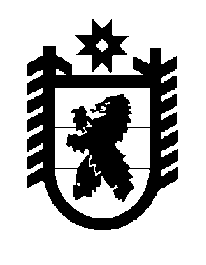 Российская Федерация Республика Карелия    ПРАВИТЕЛЬСТВО РЕСПУБЛИКИ КАРЕЛИЯПОСТАНОВЛЕНИЕот 21 июня 2016 года № 221-Пг. Петрозаводск О внесении изменений в постановление Правительства Республики Карелия от 6 июля 2007 года № 102-ППравительство Республики Карелия п о с т а н о в л я е т:Внести в подпункт 1.1.1 пункта 1.1 Схемы территориального планирования Республики Карелия, утвержденной постановлением Правительства Республики Карелия от 6 июля 2007 года № 102-П              «Об утверждении Схемы территориального планирования Республики Карелия» (Собрание законодательства Республики Карелия, 2007, № 7,         ст. 918; 2012, № 3, ст. 461; 2014, № 4, ст. 591; Официальный интернет-портал правовой информации (www.pravo.gov.ru), 9 февраля 2016 года, 
№ 1000201602090001, изменения, дополнив его позициями 15.1,  15.2 следующего содержания:           Глава Республики  Карелия                       			      	        А.П. Худилайнен«15.1.Автомобильная до-рога «Подъезд к горному парку «Рускеала»Сортаваль-ский район – Кааламское с.п.техническая категория – IV, протяженность участка определится посредством разработ-ки проектной докумен-тации15.2.Автомобильная дорога «Подъезд к памятнику природы «Белые мосты»Питкярант-ский район – Импилах-тинское с.п.техническая категория – V, протяжность участка определится посредством разработ-ки проектной докумен-тации ».                         